Stațiunea: Dubova, Cazanele Dunarii		Pensiunea Melba 4* Tarife cazare + mic dejunMartie 2022 – Aprilie 2022:260 RON/cameră/noapte/2 persoane220 RON/cameră/noapte/1 persoanăMai 2022:280 RON/cameră/noapte/2 persoane240 RON/cameră/noapte/1 persoanăIunie 2021 – Septembrie 2022:300 RON/cameră/noapte/2 persoane260 RON/cameră/noapte/1 persoană****Rezervarea se face doar cu plata unui avans nereturnabil de către pensiune *Toate prețurile includ wi-fi, mic dejun, acces piscină, teren joacă copii, masă de tenis (piscina este în funcțiune incepând cu luna iunie, în funcție de vreme).
*Pentru copii nu se acceptă cazarea gratuita, astfel că în cazul prezenței copiilor, administrația își rezervă dreptul de a modifica tarifarea.
*Accesul cu animale de companie nu este permis nici în pensiune și nici în incinta restaurantului.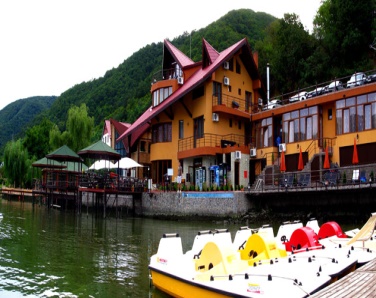 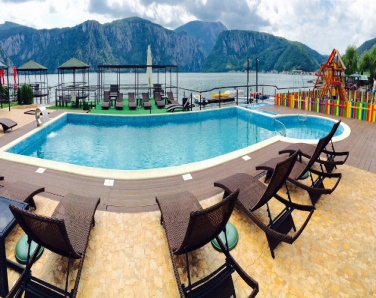 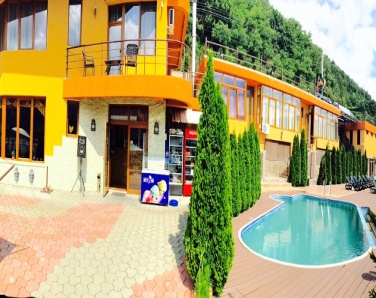 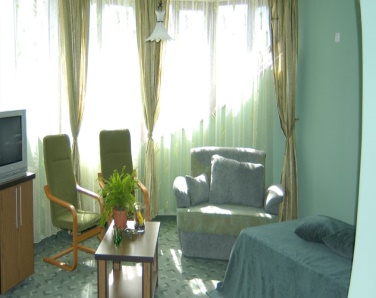 Descriere: 10 camere2 camere cu pat matrimonial și canapea extensibilă, cu vedere la Dunăre, fără terasă (camera 1 și camera 4)2 camere cu pat matrimonial, cu terasă si vedere la Dunăre (camera 2 și 5)2 camere cu pat matrimonial și canapea extensibilă, vedere ușor lateral spre Dunăre, cu terasă (camera 3 și camera 6)1 cameră la mansardă, tavanul urmează linia acoperișului, nu este o camera mică, are pat matrimonial și fotoliu pat1 cameră cu pat matrimonial, vedere la Dunăre, fără terasă (camera 8)2 camere cu pat matrimonial și fotoliu pat, vedere la Dunăre, fără terasă (camera 9 și camera 10)Intrarea se face între orele 15:00 – 18:00Ieșirea se face până la ora 12:00În zonă există foarte multe drumuri forestiere şi comunale, mai mult sau mai puţin modernizate ce fac deliciul amatorilor de senzaţii tari – fie cicliştilor montani, fie motocicliştilor off road, care au toate şansele unei vacanţe de neuitat.
Nu numai aceştia se pot bucura de zonă ci şi pescarii amatori, sau profesioniştii care pot pescui chiar de pe pontonul pensiunii special amenajate pentru “fanaticii băţului”, dar şi vânătorii profesionişti în cadrul partidelor oficial organizate (mistreţ, cerb etc.).Pentru cei care optează pentru excursii montane zona oferă mai multe obiective turistice şi anume:
1. Peştera Gaura Chindiei II care este în plus şi rezervaţie arheologică, unde au fost descoperite urme de artă rupestră din paleolitic.
2. Peştera Veterani ce a avut rol de sanctuar al Zeului Zamolxis pe vremea dacilor.
3. Peştera Haiducilor unde au fost descoperite urme de cultură mezolitică.
4. Cetatea Trikule ce a fost ridicată în sec. al XV-lea pentru a opri expansiunea otomană spre vest, ruinele acesteia observându-se în apropierea localităţii Sviniţa.
5. Cetatea Ladislau situată chiar la ieşirea din localitatea Pescari pe o culme înaltă de 100 m fiind foarte deteriorată comparativ cu cetatea Golubac de pe malul sârbesc ce tronează încă impozantă peste fluviul imperturbabil şi neobosit.
6. Cazanele Mari şi Cazanele Mici, unde se poate ajunge pe jos.
7. Chipul cioplit în stâncă de mărime impresionantă al lui Decebal.
8. Mulţimea de Mănăstiri cum ar fi Vodiţa, Sfînta Ana, Mraconia, Biserica Sfinţii Arhangheli situată chiar în localitatea Berzasca, având reputaţia de cea mai veche biserică românească din Clisura Dunării, monument de arhitectură în stil baroc ridicată în 1836.Nu în ultimul rând Pensiunea Melba oferă odihnă şi relaxare pe plajă amenajată pe malul bătrânului fluviu, lângă piscina cu apă limpede. Cazarea se face în cele 10 camere duble, amenajate cu mult bun gust şi dotate cu telefon, televiziune prin cablu, radio MP3, minibar, grup sanitar propriu cu dușuri cu hidromasaj sau jacuzzi.Preparatele culinare tradiţionale şi cu specific zonal sunt pregătite în bucătăria proprie şi se servesc în restaurantul din incintă şi pe terasa localului.Pensiunea Naiya 3*TARIFE  cazare + mic dejunSoră mai tânără a Pensiunii Melba****, Pensiunea Naiya*** pune la dispoziția vizitatorilor săi toate ofertele de agrement de care beneficiază și clienții Melbei.* Toate preturile includ wi-fi, micul dejun si acces piscina Melba, masa de tenis/fussball pe perioada verii (piscina este in functiune incepand cu luna iunie). ** In perioada iunie-septembrie, rezervarile se fac pentru minim 3 nopti.Difera preturile pentru familiile cu copii in functie de numerul copiilor si varsta lor****Rezervarea se face doar cu plata unui avans nereturnabil de către pensiune În pădurea de salcâmi de vis-a-vis de Pensiunea Melba, Naiya pune la dispoziţia turiştilor 5 camere single/duble/triple în completarea serviciilor şi facilităţilor pensiunii mamă.ATENȚIE, LOCURI LIMITATE!Atracții turistice:Capul sculptat în stâncă al lui DecebalTabula TraianaAda KalehMănăstirea MraconiaPeştera PonicovaGrota veteranilorPerioadaMai:Iunie – Septembrie:camera dublă260 lei/cameră/noapte280 lei/cameră/noapte